ГУБЕРНАТОР ХАНТЫ-МАНСИЙСКОГО АВТОНОМНОГО ОКРУГА - ЮГРЫПОСТАНОВЛЕНИЕот 24 декабря 2012 г. N 167ОБ ОБЩЕСТВЕННОМ СОВЕТЕ ПО РЕАЛИЗАЦИИ СТРАТЕГИИСОЦИАЛЬНО-ЭКОНОМИЧЕСКОГО РАЗВИТИЯ ХАНТЫ-МАНСИЙСКОГОАВТОНОМНОГО ОКРУГА - ЮГРЫ ДО 2036 ГОДА С ЦЕЛЕВЫМИОРИЕНТИРАМИ ДО 2050 ГОДА ПРИ ГУБЕРНАТОРЕ ХАНТЫ-МАНСИЙСКОГОАВТОНОМНОГО ОКРУГА - ЮГРЫВ соответствии с Законом Ханты-Мансийского автономного округа - Югры от 19 ноября 2001 года N 75-оз "О Губернаторе Ханты-Мансийского автономного округа - Югры", в целях реализации механизмов гражданского контроля и общественного участия в реализации Стратегии социально-экономического развития Ханты-Мансийского автономного округа - Югры до 2036 года с целевыми ориентирами до 2050 года, проектов, портфелей проектов, основанных на национальных проектах (программах) и (или) федеральных проектах Российской Федерации, государственных программ Ханты-Мансийского автономного округа - Югры:(в ред. постановлений Губернатора ХМАО - Югры от 18.08.2017 N 98, от 04.04.2019 N 19, от 26.01.2023 N 6)1. Создать Общественный совет по реализации Стратегии социально-экономического развития Ханты-Мансийского автономного округа - Югры до 2036 года с целевыми ориентирами до 2050 года при Губернаторе Ханты-Мансийского автономного округа - Югры (далее - Совет).(в ред. постановлений Губернатора ХМАО - Югры от 18.08.2017 N 98, от 26.01.2023 N 6)2. Утвердить Положение о Совете и его состав (приложения 1, 2).3. Департаменту общественных, внешних связей и молодежной политики Ханты-Мансийского автономного округа - Югры осуществлять организационное обеспечение деятельности Совета.(в ред. постановлений Губернатора ХМАО - Югры от 21.02.2014 N 18, от 05.09.2022 N 116)ГубернаторХанты-Мансийскогоавтономного округа - ЮгрыН.В.КОМАРОВАПриложение 1к постановлению ГубернатораХанты-Мансийскогоавтономного округа - Югрыот 24 декабря 2012 года N 167ПОЛОЖЕНИЕОБ ОБЩЕСТВЕННОМ СОВЕТЕ ПО РЕАЛИЗАЦИИ СТРАТЕГИИСОЦИАЛЬНО-ЭКОНОМИЧЕСКОГО РАЗВИТИЯ ХАНТЫ-МАНСИЙСКОГОАВТОНОМНОГО ОКРУГА - ЮГРЫ ДО 2036 ГОДА С ЦЕЛЕВЫМИОРИЕНТИРАМИ ДО 2050 ГОДА ПРИ ГУБЕРНАТОРЕ ХАНТЫ-МАНСИЙСКОГОАВТОНОМНОГО ОКРУГА - ЮГРЫ (ДАЛЕЕ - ПОЛОЖЕНИЕ)I. Общие положения1. Общественный совет по реализации Стратегии социально-экономического развития Ханты-Мансийского автономного округа - Югры до 2036 года с целевыми ориентирами до 2050 года при Губернаторе Ханты-Мансийского автономного округа - Югры (далее - Совет) является коллегиальным совещательным органом при Губернаторе Ханты-Мансийского автономного округа - Югры (далее также - автономный округ) и создается в целях реализации механизмов гражданского контроля и общественного участия граждан Ханты-Мансийского автономного округа - Югры в реализации Стратегии социально-экономического развития Ханты-Мансийского автономного округа - Югры до 2036 года с целевыми ориентирами до 2050 года (далее - Стратегия), проектов, портфелей проектов, основанных на национальных проектах (программах) и (или) федеральных проектах Российской Федерации (далее - региональные проекты), государственных программ автономного округа.(в ред. постановлений Губернатора ХМАО - Югры от 18.08.2017 N 98, от 04.04.2019 N 19, от 26.01.2023 N 6)2. В своей деятельности Совет руководствуется законодательством Российской Федерации и Ханты-Мансийского автономного округа - Югры, а также настоящим Положением.II. Задачи Совета(в ред. постановления Губернатора ХМАО - Югрыот 04.04.2019 N 19)3. Задачами Совета являются:3.1. Организация взаимодействия исполнительных органов, органов местного самоуправления муниципальных образований автономного округа, коммерческих и некоммерческих организаций, представителей заинтересованной общественности автономного округа по реализации Стратегии, региональных проектов, государственных программ автономного округа.(в ред. постановления Губернатора ХМАО - Югры от 05.09.2022 N 116)3.2. Содействие укреплению гражданского общества.3.3. Привлечение широкого круга граждан, представляющих интересы различных групп населения автономного округа, к общественному контролю выполнения Стратегии, региональных проектов, государственных программ автономного округа.III. Функции Совета(в ред. постановления Губернатора ХМАО - Югрыот 04.04.2019 N 19)4. Обсуждение вопросов, связанных с реализацией Стратегии, региональных проектов, государственных программ автономного округа.5. Осуществление общественной экспертизы проектов нормативных правовых актов Губернатора автономного округа, Правительства автономного округа, исполнительных органов автономного округа, муниципальных правовых актов по вопросам реализации Стратегии, региональных проектов, государственных программ автономного округа.(в ред. постановления Губернатора ХМАО - Югры от 05.09.2022 N 116)6. Подготовка предложений исполнительным органам, органам местного самоуправления муниципальных образований автономного округа по вопросам реализации Стратегии, региональных проектов, государственных программ автономного округа.(в ред. постановления Губернатора ХМАО - Югры от 05.09.2022 N 116)7. Утверждение плана работы Совета на год.8. Создание рабочих групп для подготовки материалов, проектов решений по вопросам, входящим в компетенцию Совета, определение направлений деятельности рабочих групп, утверждение планов работы руководителей рабочих групп и их составов. К участию в рабочих группах могут привлекаться представители исполнительных органов, органов местного самоуправления муниципальных образований автономного округа, заинтересованной общественности, экспертных сообществ, в том числе участники Стратегических сессий "Югра - 2024", предложения которых внесены в государственные программы автономного округа по итогам Стратегических сессий "Югра - 2024".(в ред. постановления Губернатора ХМАО - Югры от 05.09.2022 N 116)9. Иные координационные и методические функции в отношении деятельности исполнительных органов, органов местного самоуправления муниципальных образований автономного округа, относящиеся к сфере деятельности Совета.(в ред. постановления Губернатора ХМАО - Югры от 05.09.2022 N 116)IV. Права Совета10. Принимать решения рекомендательного характера по вопросам, входящим в компетенцию Совета.11. Вносить предложения исполнительным органам, органам местного самоуправления муниципальных образований автономного округа по вопросам реализации Стратегии, региональных проектов, государственных программ автономного округа.(в ред. постановлений Губернатора ХМАО - Югры от 04.04.2019 N 19, от 05.09.2022 N 116)12. Взаимодействовать с исполнительными органами, органами местного самоуправления муниципальных образований автономного округа, общественными советами, созданными при исполнительных органах, муниципальными общественными советами (в том числе отраслевыми), коммерческими и некоммерческими организациями по вопросам реализации Стратегии, региональных проектов, государственных программ автономного округа (по согласованию).(в ред. постановлений Губернатора ХМАО - Югры от 04.04.2019 N 19, от 05.09.2022 N 116)12.1. Приглашать на заседания Совета представителей исполнительных органов, органов местного самоуправления муниципальных образований автономного округа, коммерческих и некоммерческих организаций, средств массовой информации.(п. 12.1 введен постановлением Губернатора ХМАО - Югры от 04.04.2019 N 19; в ред. постановления Губернатора ХМАО - Югры от 05.09.2022 N 116)V. Состав и организация работы Совета(в ред. постановления Губернатора ХМАО - Югрыот 04.04.2019 N 19)13. Совет формируется в составе председателя, заместителя председателя, секретаря и членов Совета.14. Состав Совета утверждает Губернатор автономного округа.15. В заседаниях Совета могут принимать участие представители заинтересованной общественности автономного округа, подавшие заявки на участие в очередном заседании Совета в отдел по работе с референтными группами, экспертными и консультативными органами Управления по обеспечению поддержки гражданских инициатив Департамента общественных, внешних связей и молодежной политики автономного округа с указанием своих фамилии, имени, отчества, должности, контактного телефона, адреса электронной почты. Прием заявок прекращается за 2 рабочих дня до заседания Совета.(в ред. постановлений Губернатора ХМАО - Югры от 26.03.2021 N 38, от 05.09.2022 N 116)16. Совет возглавляет председатель.В случае его отсутствия или по его поручению функции председателя Совета возлагаются на его заместителя.17. Председатель Совета (или по его поручению заместитель):утверждает план работы Совета на год и план повестки заседаний Совета;подписывает протоколы заседаний Совета.18. Секретарь Совета обеспечивает:сбор предложений от членов Совета для формирования проекта плана работы Совета на год;взаимодействие членов Совета по вопросам, касающимся деятельности Совета;подготовку заседаний Совета, проектов повесток, протоколов заседаний;контроль исполнения решений Совета;прием, регистрацию и обработку обращений, адресованных председателю Совета, заместителю председателя Совета, членам Совета, с целью организации межведомственного взаимодействия по проработке поставленных в обращении вопросов;представление по запросу информации по вопросам деятельности Совета, за исключением сведений, составляющих государственную тайну, о персональных данных, и информации, доступ к которой ограничен федеральными законами;размещение на сайте Департамента общественных, внешних связей и молодежной политики автономного округа в разделе "Новости" (https://depos.admhmao.ru/vse-novosti/rss/) не позднее 7 рабочих дней до заседания объявления о дате, времени, месте проведения очередного заседания Совета;(в ред. постановлений Губернатора ХМАО - Югры от 26.03.2021 N 38, от 05.09.2022 N 116)направление материалов к заседаниям Совета членам Совета за 2 рабочих дня до заседания Совета;(в ред. постановления Губернатора ХМАО - Югры от 05.09.2022 N 116)размещение материалов к заседаниям и информации о деятельности Совета в информационной системе автономного округа "Открытый регион - Югра" (https://myopenugra.ru/) и на едином официальном сайте государственных органов автономного округа;(в ред. постановления Губернатора ХМАО - Югры от 26.03.2021 N 38)информационную поддержку деятельности Совета.19. Члены Совета:рассматривают предварительно материалы к заседаниям Совета;вносят проекты документов, требующие обсуждения и принятия по ним решения Совета;участвуют в обсуждении и принятии решений Совета;вносят предложения по оценке эффективности принятых Советом решений;вносят предложения в план работы Совета на год;вправе:в период между заседаниями осуществлять свою деятельность посредством проведения "круглых столов", общественных слушаний;по согласованию с Департаментом общественных, внешних связей и молодежной политики автономного округа создавать в сети Интернет собственные сайты о деятельности Совета, в том числе с возможностью предоставления онлайн-услуг (интернет-трансляций заседаний Совета, открытия дискуссионных модерируемых площадок (форумов), личных кабинетов членов Совета и т.п.);(в ред. постановления Губернатора ХМАО - Югры от 05.09.2022 N 116)участвовать в открытых заседаниях коллегиальных органов при Губернаторе автономного округа, Правительстве автономного округа по вопросам реализации Стратегии, региональных проектов, государственных программ автономного округа, иных мероприятиях по вопросам реализации Стратегии, региональных проектов, государственных программ автономного округа, организуемых исполнительными органами автономного округа.(в ред. постановления Губернатора ХМАО - Югры от 05.09.2022 N 116)20. Подготовку материалов к заседанию Совета осуществляют члены Совета, к сфере ведения которых относятся вопросы, включенные в повестку очередного заседания.21. Основной формой деятельности Совета являются заседания.22. Заседания Совета являются открытыми, проходят в городе Ханты-Мансийске, а также могут быть выездными.23. Заседания Совета проводятся с использованием систем видеоконференцсвязи и транслируются в режиме реального времени в сети Интернет.24. Заседания Совета проводятся в соответствии с планом работы Совета на год, но не реже двух раз в год до 31 декабря 2036 года.(в ред. постановления Губернатора ХМАО - Югры от 26.01.2023 N 6)Внеочередные заседания Совета инициируются председателем Совета либо, в его отсутствие, его заместителем.25. Решения Совета принимаются простым большинством голосов присутствующих на заседании его членов и оформляются протоколом.26. В период временного отсутствия члена Совета его полномочия исполняет лицо, замещающее его по должности.Приложение 2к постановлению ГубернатораХанты-Мансийскогоавтономного округа - Югрыот 24 декабря 2012 года N 167СОСТАВОБЩЕСТВЕННОГО СОВЕТА ПО РЕАЛИЗАЦИИ СТРАТЕГИИСОЦИАЛЬНО-ЭКОНОМИЧЕСКОГО РАЗВИТИЯ ХАНТЫ-МАНСИЙСКОГОАВТОНОМНОГО ОКРУГА - ЮГРЫ ДО 2036 ГОДА С ЦЕЛЕВЫМИОРИЕНТИРАМИ ДО 2050 ГОДА ПРИ ГУБЕРНАТОРЕ ХАНТЫ-МАНСИЙСКОГОАВТОНОМНОГО ОКРУГА - ЮГРЫ (ДАЛЕЕ - СОВЕТ)Губернатор Ханты-Мансийского автономного округа - Югры, председатель СоветаПервый заместитель Губернатора Ханты-Мансийского автономного округа - Югры, в ведении которого находится Департамент общественных, внешних связей и молодежной политики Ханты-Мансийского автономного округа - Югры, заместитель председателя СоветаПервый заместитель Губернатора Ханты-Мансийского автономного округа - Югры, в ведении которого находится Департамент экономического развития Ханты-Мансийского автономного округа - ЮгрыДиректор Департамента общественных, внешних связей и молодежной политики Ханты-Мансийского автономного округа - Югры, секретарь СоветаЗаместитель Губернатора Ханты-Мансийского автономного округа - Югры, в ведении которого находится Департамент информационных технологий и цифрового развития Ханты-Мансийского автономного округа - ЮгрыЗаместитель Губернатора Ханты-Мансийского автономного округа - Югры, в ведении которого находится Департамент социального развития Ханты-Мансийского автономного округа - ЮгрыЗаместитель Губернатора Ханты-Мансийского автономного округа - Югры, в ведении которого находится Департамент дорожного хозяйства и транспорта Ханты-Мансийского автономного округа - ЮгрыЗаместитель Губернатора Ханты-Мансийского автономного округа - Югры, в ведении которого находится Служба государственной охраны объектов культурного наследия Ханты-Мансийского автономного округа - ЮгрыЗаместитель Губернатора Ханты-Мансийского автономного округа - Югры, в ведении которого находится Департамент культуры Ханты-Мансийского автономного округа - ЮгрыЗаместитель Губернатора Ханты-Мансийского автономного округа - Югры, курирующий приоритетные проекты в соответствии с законодательством Ханты-Мансийского автономного округа - ЮгрыРуководитель Аппарата Губернатора, Правительства - заместитель Губернатора Ханты-Мансийского автономного округа - ЮгрыДиректор Департамента финансов - заместитель Губернатора Ханты-Мансийского автономного округа - ЮгрыДиректор Департамента экономического развития - заместитель Губернатора Ханты-Мансийского автономного округа - ЮгрыРуководители исполнительных органов Ханты-Мансийского автономного округа - ЮгрыДепутат Тюменской областной Думы седьмого созыва, председатель постоянной комиссии по вопросам депутатской этики и регламентным процедурам Тюменской областной Думы (по согласованию)Депутат Тюменской областной Думы седьмого созыва, заместитель председателя постоянной комиссии по вопросам депутатской этики и регламентным процедурам Тюменской областной Думы (по согласованию)Депутат Тюменской областной Думы седьмого созыва, заместитель председателя постоянной комиссии по вопросам депутатской этики и регламентным процедурам, член комитета по социальной политике Тюменской областной Думы (по согласованию)Депутат Тюменской областной Думы седьмого созыва, заместитель председателя комитета по экономической политике и природопользованию Тюменской областной Думы (по согласованию)Депутат Тюменской областной Думы седьмого созыва, член постоянной комиссии по вопросам депутатской этики и регламентным процедурам, член комитета по социальной политике Тюменской областной Думы (по согласованию)Депутат Тюменской областной Думы седьмого созыва, член комитета по государственному строительству и местному самоуправлению Тюменской областной Думы (по согласованию)Депутат Думы Ханты-Мансийского автономного округа - Югры седьмого созыва, председатель Комитета Думы Ханты-Мансийского автономного округа - Югры по охране окружающей среды, экономической политике, промышленному, инновационному развитию и предпринимательству (по согласованию)Главы городских округов и муниципальных районов Ханты-Мансийского автономного округа - Югры (по согласованию)Уполномоченный по правам человека в Ханты-Мансийском автономном округе - Югре (по согласованию)Уполномоченный по защите прав предпринимателей в Ханты-Мансийском автономном округе - Югре (по согласованию)Председатель Общественной палаты Ханты-Мансийского автономного округа - Югры (по согласованию)Эксперты Общественной палаты Ханты-Мансийского автономного округа - Югры (по согласованию)Председатели общественных советов, созданных при исполнительных органах Ханты-Мансийского автономного округа - Югры (по согласованию)Председатели муниципальных общественных советов Ханты-Мансийского автономного округа - Югры (в том числе отраслевых) (по согласованию)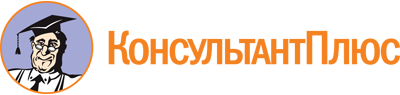 Постановление Губернатора ХМАО - Югры от 24.12.2012 N 167
(ред. от 08.02.2023)
"Об общественном Совете по реализации Стратегии социально-экономического развития Ханты-Мансийского автономного округа - Югры до 2036 года с целевыми ориентирами до 2050 года при Губернаторе Ханты-Мансийского автономного округа - Югры"
(вместе с "Положением об общественном Совете по реализации Стратегии социально-экономического развития Ханты-Мансийского автономного округа - Югры до 2036 года с целевыми ориентирами до 2050 года при Губернаторе Ханты-Мансийского автономного округа - Югры")Документ предоставлен КонсультантПлюс

www.consultant.ru

Дата сохранения: 30.06.2023
 Список изменяющих документов(в ред. постановлений Губернатора ХМАО - Югры от 04.06.2013 N 72,от 17.10.2013 N 122, от 21.02.2014 N 18, от 09.10.2015 N 118,от 02.02.2016 N 12, от 27.04.2016 N 44, от 05.07.2016 N 78,от 29.08.2016 N 106, от 18.08.2017 N 98, от 26.01.2018 N 5,от 04.04.2019 N 19, от 12.04.2019 N 22, от 26.03.2021 N 38,от 31.05.2021 N 76, от 12.05.2022 N 49, от 05.09.2022 N 116,от 26.01.2023 N 6, от 08.02.2023 N 14)Список изменяющих документов(в ред. постановлений Губернатора ХМАО - Югры от 17.10.2013 N 122,от 21.02.2014 N 18, от 18.08.2017 N 98, от 26.01.2018 N 5,от 04.04.2019 N 19, от 26.03.2021 N 38, от 05.09.2022 N 116,от 26.01.2023 N 6)Список изменяющих документов(в ред. постановлений Губернатора ХМАО - Югры от 12.04.2019 N 22,от 26.03.2021 N 38, от 31.05.2021 N 76, от 12.05.2022 N 49,от 05.09.2022 N 116, от 26.01.2023 N 6, от 08.02.2023 N 14)